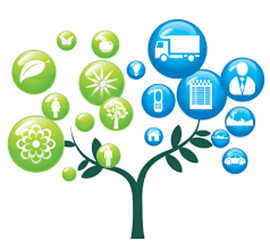 Included: Set of statements (the ‘pack’)Three ‘We Can cards’ – Yes, No, With support. How to play… some ideas In pairs or small groups, put the YES    NO    With Support cards on a table. These are the headings. Look at a card. As a group decide whether you can do the action on the card – Yes, No, or With Support. Go through the pack until all the cards are placed under one of the headings. Some possible discussion points:-  how do we do it-  who could support us with…- how did we learn to be able to do this- where can we go for more information- what happens if we can’t do ….- why is this important…- examples…People choose one or more cards from the pack.They read out the statement. The group discusses whether they can do the action on the card. Share together how, where, when, examples. Use the action on each card as a weekly reflection for a group/teamUse the questions as an audit tool for organisations/groups to see how they are going. 